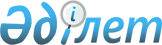 Аудандық мәслихаттың 2013 жылғы 24 желтоқсандағы 20 сессиясының "2014-2016 жылдарға арналған аудандық бюджет туралы" № 20/166 шешіміне өзгерістер енгізу туралыҚарағанды облысы Шет аудандық мәслихатының 2014 жылғы 17 сәуірдегі № 22/196 шешімі. Қарағанды облысының Әділет департаментінде 2014 жылғы 25 сәуірде № 2621 болып тіркелді      РҚАО ескертпесі.

      Құжаттың мәтінінде түпнұсқаның пунктуациясы мен орфографиясы сақталған.

      Қазақстан Республикасының 2008 жылғы 4 желтоқсандағы Бюджет кодексіне, Қазақстан Республикасының 2001 жылғы 23 қаңтардағы "Қазақстан Республикасындағы жергілікті мемлекеттік басқару және өзін-өзі басқару туралы" Заңына сәйкес аудандық мәслихат ШЕШІМ ЕТТІ:



      1. Аудандық мәслихаттың 2013 жылғы 24 желтоқсандағы 20 сессиясының "2014-2016 жылдарға арналған аудандық бюджет туралы" № 20/166 шешіміне (нормативтік құқықтық актілердің мемлекеттік тіркеу Тізілімінде № 2506 болып тіркелген, 2014 жылғы 23 қаңтардағы "Шет шұғыласы" № 03 (10 467) газетінде жарияланған), келесі өзгерістер енгізілсін:



      1) 1 тармақта:

      1) тармақшасында:

      "4187986" сандары "4427256" сандарымен ауыстырылсын;

      "1605349" сандары "1687801" сандарымен ауыстырылсын;

      "2469091" сандары "2625909" сандарымен ауыстырылсын;

      2) тармақшасында:

      "4187986" сандары "4458884" сандарымен ауыстырылсын;

      6) тармақшасында:

      "0" сандары "47481" сандарымен ауыстырылсын;



      2) көрсетілген шешімге 1 қосымша осы шешімге қосымшаға сәйкес жаңа редакцияда мазмұндалсын.



      2. Осы шешім 2014 жылдың 1 қаңтарынан бастап қолданысқа енгізіледі.      Сессия төрағасы                            К. Қошқарбаева      Аудандық Мәслихаттың хатшысы               Ә. Смағұлұлы

Аудандық мәслихаттың

2014 жылғы 17 сәуірдегі

сессиясының № 22/196 шешіміне

қосымшаАудандық мәслихаттың

2013 жылғы 24 желтоқсандағы

20 сессиясының № 20/166 шешіміне

1 қосымша 

2014 жылға арналған аудандық бюджет
					© 2012. Қазақстан Республикасы Әділет министрлігінің «Қазақстан Республикасының Заңнама және құқықтық ақпарат институты» ШЖҚ РМК
				СанатыСанатыСанатыСанатыСомасы (мың теңге)СыныбыСыныбыСыныбыСомасы (мың теңге)Ішкі сыныбыІшкі сыныбыСомасы (мың теңге)АтауыСомасы (мың теңге)12345І. Кiрiстер44272561Салықтық түсімдер168780101Табыс салығы3038992Жеке табыс салығы30389903Әлеуметтiк салық3388941Әлеуметтiк салық33889404Меншікке салынатын салықтар9902031Мүлікке салынатын салықтар9424013Жер салығы48704Көлік құралдарына салынатын салық409615Бiрыңғай жер салығы197105Тауарларға, жұмыстарға және қызметтерге салынатын ішкі салықтар 487352Акциздер39403Табиғи және басқа ресурстарды пайдаланғаны үшін түсетін түсімдер340304Кәсіпкерлік және кәсіби қызметті жүргізгені үшін алынатын алымдар1076508Заңдық мәнді іс-әрекеттерді жасағаны және (немесе) оған уәкілеттігі бар мемлекеттік органдар немесе лауазымды адамдар құжаттар бергені үшін алынатын міндетті төлемдер60701Мемлекеттік баж60702Салықтық емес түсiмдер10849201Мемлекеттік меншіктен түсетін кірістер19445Мемлекет меншігіндегі мүлікті жалға беруден түсетін кірістер192306Басқа да салықтық емес түсiмдер1065481Басқа да салықтық емес түсiмдер1065483Негізгі капиталды сатудан түсетін түсімдер505403Жердi және материалдық емес активтердi сату50541Жерді сату50544Трансферттердің түсімдері262590902Мемлекеттiк басқарудың жоғары тұрған органдарынан түсетiн трансферттер26259092Облыстық бюджеттен түсетiн трансферттер26259098Бюджет қаражаттарының пайдаланылатын қалдықтары21301Бюджет қаражаты қалдықтары2131Бюджет қаражатының бос қалдықтары213Бюджет қаражатының бос қалдықтары213Функционалдық топФункционалдық топФункционалдық топФункционалдық топФункционалдық топСомасы (мың теңге)Кіші функцияКіші функцияКіші функцияКіші функцияСомасы (мың теңге)Бюджеттік бағдарламалардың әкімшісіБюджеттік бағдарламалардың әкімшісіБюджеттік бағдарламалардың әкімшісіСомасы (мың теңге)БағдарламаБағдарламаСомасы (мың теңге)АтауыСомасы (мың теңге)II. Шығындар445888401Жалпы сипаттағы мемлекеттiк қызметтер4974841Мемлекеттiк басқарудың жалпы функцияларын орындайтын өкiлдi, атқарушы және басқа органдар460102112Аудан (облыстық маңызы бар қала) мәслихатының аппараты19797001Аудан (облыстық маңызы бар қала) мәслихатының қызметін қамтамасыз ету жөніндегі қызметтер18882003Мемлекеттік органның күрделі шығыстары915122Аудан (облыстық маңызы бар қала) әкімінің аппараты80194001Аудан (облыстық маңызы бар қала) әкімінің қызметін қамтамасыз ету жөніндегі қызметтер72683003Мемлекеттік органның күрделі шығыстары7511123Қаладағы аудан, аудандық маңызы бар қала, кент, ауыл, ауылдық округ әкімінің аппараты360111001Қаладағы аудан, аудандық маңызы бар қала, кент, ауыл, ауылдық округ әкімінің қызметін қамтамасыз ету жөніндегі қызметтер336133022Мемлекеттік органның күрделі шығыстары239782Қаржылық қызмет4170459Ауданның (облыстық маңызы бар қаланың) экономика және қаржы бөлімі4170003Салық салу мақсатында мүлікті бағалауды жүргізу1250010Жекешелендіру, коммуналдық меншікті басқару, жекешелендіруден кейінгі қызмет және осыған байланысты дауларды реттеу500011Коммуналдық меншікке түскен мүлікті есепке алу, сақтау, бағалау және сату24205Жоспарлау және статистикалық қызмет1000459Ауданның (облыстық маңызы бар қаланың) экономика және қаржы бөлімі1000061Заңды тұлғалардың жарғылық капиталына мемлекеттiң қатысуы арқылы iске асырылуы жоспарланатын бюджеттiк инвестициялардың, бюджеттiк инвестициялық жобаның техникалық-экономикалық негiздемесiне экономикалық сараптамасы10009Жалпы сипаттағы өзге де мемлекеттiк қызметтер32212459Ауданның(облыстық маңызы бар қаланың) экономика және қаржы бөлімі32212001Ауданның (облыстық маңызы бар қаланың) экономикалық саясаттың қалыптастыру мен дамыту, мемлекеттік жоспарлау, бюджеттік атқару және коммуналдық меншігін басқару саласындағы мемлекеттік саясатты іске асыру жөніндегі қызметтер27742015Мемлекеттік органның күрделі шығыстары447002Қорғаныс61121Әскери мұқтаждар6112122Аудан (облыстық маңызы бар қала) әкімінің аппараты6112005Жалпыға бірдей әскери міндетті атқару шеңберіндегі іс-шаралар611203Қоғамдық тәртіп, қауіпсіздік, құқықтық, сот, қылмыстық-атқару қызметі7829Қоғамдық тәртіп және қауіпсіздік саласындағы өзге де қызметтер782458Ауданның (облыстық маңызы бар қаланың) тұрғын үй-коммуналдық шаруашылығы, жолаушылар көлігі және автомобиль жолдары бөлімі782021Елдi мекендерде жол қозғалысы қауiпсiздiгін қамтамасыз ету78204Бiлiм беру28434141Мектепке дейiнгi тәрбие және оқыту194113471Ауданның (облыстық маңызы бар қаланың) білім, дене шынықтыру және спорт бөлімі194113003Мектепке дейінгі тәрбие мен оқыту ұйымдарының қызметін қамтамасыз ету152040040Мектепке дейнгі білім беру ұыймдарында мемлекеттік білім беру ұйымдарында мнмлекеттік білім беру тапсырысын іске асыруға420732Бастауыш, негізгі орта және жалпы орта білім беру2523322123Қаладағы аудан, аудандық маңызы бар қала, кент, ауыл, ауылдық округ әкімінің аппараты6444005Ауылдық жерлерде балаларды мектепке дейін тегін алып баруды және кері алып келуді ұйымдастыру6444471Ауданның (облыстық маңызы бар қаланың) білім, дене шынықтыру және спорт бөлімі2516878004Жалпы білім беру2489036005Балалар мен жасөспірімдерге қосымша білім беру 278424Техникалық және кәсіптік орта білімнен кейінгі білім беру30210471Ауданның (облыстық маңызы бар қаланың) білім, дене шынықтыру және спорт бөлімі30210007Кәсіптік оқытуды ұйымдастыру302109Бiлiм беру саласындағы өзге де қызметтер95769471Ауданның (облыстық маңызы бар қаланың) білім, дене шынықтыру және спорт бөлімі95769009Ауданның (областык маңызы бар қаланың) мемлекеттік білім беру мекемелер үшін оқулықтар мен оқу-әдiстемелiк кешендерді сатып алу және жеткізу16339020Жетім баланы (жетім балаларды) және ата-аналарының қамқорынсыз қалған баланы (балаларды) күтіп-ұстауға асыраушыларына ай сайынғы ақшалай қаражат төлемдері15644067Ведомстволық бағыныстағы мемлекеттік мекемелерінің және ұйымдарының күрделі шығыстары6378606Әлеуметтiк көмек және әлеуметтiк қамсыздандыру1616402Әлеуметтiк көмек137401123Қаладағы аудан, аудандық маңызы бар қала, кент, ауыл, ауылдық округ әкімінің аппараты13570003Мұқтаж азаматтарға үйінде әлеуметтік көмек көрсету13570451Ауданның (облыстық маңызы бар қаланың) жұмыспен қамту және әлеуметтік бағдарламалар бөлімі123831002Жұмыспен қамту бағдарламасы39095004Ауылдық жерлерде тұратын денсаулық сақтау, білім беру, әлеуметтік қамтамасыз ету, мәдениет, спорт және ветеринар мамандарына отын сатып алуға Қазақстан Республикасының заңнамасына сәйкес әлеуметтік көмек көрсету15750005Мемлекеттік атаулы әлеуметтік көмек 36627006Тұрғын үйге көмек көрсету1508007Жергілікті өкілетті органдардың шешімі бойынша мұқтаж азаматтардың жекелеген топтарына әлеуметтік көмек10500010Үйден тәрбиеленіп оқытылатын мүгедек балаларды материалдық қамтамасыз ету20801618 жасқа дейінгі балаларға мемлекеттік жәрдемақылар11658017Мүгедектерді оңалту жеке бағдарламасына сәйкес, мұқтаж мүгедектерді міндетті гигиеналық құралдармен және ымдау тілі мамандарының қызмет көрсетуін, жеке көмекшілермен қамтамасыз ету84859Әлеуметтiк көмек және әлеуметтiк қамтамасыз ету салаларындағы өзге де қызметтер24239451Ауданның (облыстық маңызы бар қаланың) жұмыспен қамту және әлеуметтік бағдарламалар бөлімі24239001Жергілікті деңгейде халық үшін әлеуметтік бағдарламаларды жұмыспен қамтуды қамтамасыз етуді іске асыру саласындағы мемлекеттік саясатты іске асыру жөніндегі қызметтер18892011Жәрдемақыларды және басқа да әлеуметтік төлемдерді есептеу, төлеу мен жеткізу бойынша қызметтерге ақы төлеу2514021Мемлекеттік огранның күрделі шығыстары283307Тұрғын үй-коммуналдық шаруашылық2887101Тұрғын үй шаруашылығы118364458Ауданның (облыстық маңызы бар қаланың) тұрғын үй-коммуналдық шаруашылығы, жолаушылар көлігі және автомобиль жолдары бөлімі10081004Азаматтардың жекелген санаттарын тұрғын үймен қамтамасыз ету3800033Инженерлік-коммуникациялық инфрақұрылымды жобалау, дамыту, жайластыру және (немесе) сатып алу6281467Ауданның (облыстық маңызы бар қаланың) құрылыс бөлімі99324003Коммуналдық тұрғын үй қорының тұрғын үйін жобалау, салу және (немесе) сатып алу 66520004Инженерлік-коммуникациялық инфрақұрылымды жобалау, дамыту, жайластыру және (немесе) сатып алу32804479Ауданның (облыстық маңызы бар қаланың) тұрғын үй инспекциясы бөлімі8959001Жергілікті деңгейде тұрғын үй қоры саласындағы мемлекеттік саясатты іске асыру жөніндегі қызметтер8499005Мемлекеттік огранның күрделі шығыстары4602Коммуналдық шаруашылық31858123Қаладағы аудан, аудандық маңызы бар қала, кент, ауыл, ауылдық округ әкімінің аппараты8230014Елді мекендерді сумен жабдықтауды ұйымдастыру8230467Ауданның (облыстық маңызы бар қаланың) құрылыс бөлімі23628006Сумен жабдықтау және су бұру жүйесін дамыту236283Елді-мекендерді абаттандыру138488123Қаладағы аудан, аудандық маңызы бар қала, кент, ауыл, ауылдық округ әкімінің аппараты138488008Елді мекендердегі көшелерді жарықтандыру29990009Елді мекендердің санитариясын қамтамасыз ету5018010Жерлеу орындарын ұстау және туыстары жоқ адамдарды жерлеу180011Елді мекендерді абаттандыру мен көгалдандыру10330008Мәдениет, спорт, туризм және ақпараттық кеңістiк2992621Мәдениет саласындағы қызмет177895455Ауданның (облыстық маңызы бар қаланың) мәдениет және тілдерді дамыту бөлімі177895003Мәдени-демалыс жұмысын қолдау1778952Спорт9536471Ауданның (облыстық маңызы бар қаланың) білім, дене шынықтыру және спорт бөлімі9536013Ұлттық және бұқаралық спорт түрлерін дамыту2330014Аудандық (облыстық маңызы бар қалалық) деңгейде спорттық жарыстар өткiзу3599015Әртүрлi спорт түрлерi бойынша аудан (облыстық маңызы бар қала) құрама командаларының мүшелерiн дайындау және олардың облыстық спорт жарыстарына қатысуы36073Ақпараттық кеңiстiк82980455Ауданның (облыстық маңызы бар қаланың) мәдениет және тілдерді дамыту бөлімі71580006Аудандық (қалалық) кiтапханалардың жұмыс iстеуi71580456Ауданның (облыстық маңызы бар қаланың) ішкі саясат бөлімі11400002Газеттер мен журналдар арқылы мемлекеттік ақпараттық саясат жүргізу жөніндегі қызметтер10200005Телерадио хабарларын тарату арқылы мемлекеттік ақпараттық саясатты жүргізу жөніндегі қызметтер12009Мәдениет, спорт, туризм және ақпараттық кеңiстiктi ұйымдастыру жөнiндегi өзге де қызметтер28851455Ауданның (облыстық маңызы бар қаланың) мәдениет және тілдерді дамыту бөлімі7831001Жергілікті деңгейде тілдерді және мәдениетті дамыту саласындағы мемлекеттік саясатты іске асыру жөніндегі қызметтер7831456Ауданның (облыстық маңызы бар қаланың) ішкі саясат бөлімі21020001Жергілікті деңгейде ақпарат, мемлекеттілікті нығайту және азаматтардың әлеуметтік сенімділігін қалыптастыру саласында мемлекеттік саясатты іске асыру жөніндегі қызметтер13562003Жастар саясаты саласында іс-шараларды іске асыру7308006Мемлекеттік органның күрделі шығыстары15010Ауыл, су, орман, балық шаруашылығы, ерекше қорғалатын табиғи аумақтар, қоршаған ортаны және жануарлар дүниесін қорғау, жер қатынастары1640231Ауыл шаруашылығы42851459Ауданның (облыстық маңызы бар қаланың) экономика және қаржы бөлімі15263099Мамандардың әлеуметтік көмек көрсетуі жөніндегі шараларды іске асыру15263467Ауданның (облыстық маңызы бар қаланың) құрылыс бөлімі700010Ауыл шаруашылығы объектілерін дамыту700474Ауданның (облыстық маңызы бар қаланың) ауыл шаруашылығы және ветеринария бөлімі26888462001Жергілікті деңгейде ауыл шаруашылығы және ветеринария саласындағы мемлекеттік саясатты іске асыру жөніндегі қызметтер13434003Мемлекеттік органның күрделі шығыстары64006Ауру жануарларды санитарлық союды ұйымдастыру3000007Қаңғыбас иттер мен мысықтарды аулауды және жоюды ұйымдастыру820008Алып қойылатын және жойылатын ауру жануарлардың, жануарлардан алынатын өнімдер мен шикізаттың құнын иелеріне өтеу9070012Ауыл шаруашылығы жануарларын сәйкестендіру жөніндегі іс-шараларды өткізу5006Жер қатынастары20169463Ауданның (облыстық маңызы бар қаланың) жер қатынастары бөлімі20169001Аудан (облыстық маңызы бар қала) аумағында жер қатынастарын реттеу саласындағы мемлекеттік саясатты іске асыру жөніндегі қызметтер14341004Жердi аймақтарға бөлу жөнiндегi жұмыстарды ұйымдастыру5264007Мемлекеттік органның күрделі шығыстары5649Ауыл, су, орман, балық шаруашылығы, қоршаған ортаны қорғау және жер қатынастары саласындағы басқа да қызметтер101003474Ауданның (облыстық маңызы бар қаланың) ауыл шаруашылығы және ветеринария бөлімі101003013Эпизоотияға қарсы іс-шаралар жүргізу10100311Өнеркәсіп, сәулет, қала құрылысы және құрылыс қызметі288432Сәулет, қала құрылысы және құрылыс қызметі28843467Ауданның (облыстық маңызы бар қаланың) құрылыс бөлімі13344001Жергілікті деңгейде құрылыс саласындағы мемлекеттік саясатты іске асыру жөніндегі қызметтер11044017Мемлекеттік органның күрделі шығыстары2300468Ауданның (облыстық маңызы бар қаланың) сәулет және қала құрылысы бөлімі15499001Жергілікті деңгейде сәулет және қала құрылысы саласындағы мемлекеттік саясатты іске асыру жөніндегі қызметтер4871003Аудан аумағында қала құрылысын дамыту схемаларын және елді мекендердің бас жоспарын әзірлеу10000004Мемлекеттік органның күрделі шығыстары62812Көлiк және коммуникация791181Автомобиль көлiгi74005123Қаладағы аудан, аудандық маңызы бар қала, кент, ауыл, ауылдық округ әкімінің аппараты59505013Аудандық маңызы бар қалаларда, кенттерде, ауылдарда, ауылдық округтерде автомобиль жолдарының жұмыс істеуін қамтамасыз ету59505458Ауданның (облыстық маңызы бар қаланың) тұрғын үй-коммуналдық шаруашылығы, жолаушылар көлігі және автомобиль жолдары бөлімі14500023Автомобиль жолдарының жұмыс істеуін қамтамасыз ету145009Көлік және коммуникациялар саласындағы басқа да қызметтер5113458Ауданның (облыстық маңызы бар қаланың) тұрғын үй-коммуналдық шаруашылығы, жолаушылар көлігі және автомобиль жолдары бөлімі5113037Әлеуметтік маңызы бар қалалық (ауылдық), қала маңындағы және ауданішілік қатынастар бойынша жолаушылар тасымалдарын субсидиялау511313Басқалар866879Басқалар86687123Қаладағы аудан, аудандық маңызы бар қала, кент, ауыл, ауылдық округ әкімінің аппараты19900040"Өңірлерді дамыту" Бағдарламасы шеңберінде өңірлерді экономикалық дамытуға жәрдемдесу бойынша шарларды іске асыру19900458Ауданның (облыстық маңызы бар қаланың) тұрғын үй-коммуналдық шаруашылығы, жолаушылар көлігі және автомобиль жолдары бөлімі13881001Жергілікті деңгейде тұрғын үй-коммуналдық шаруашылығы, жолаушылар көлігі және автомобиль жолдары саласындағы мемлекеттік саясатты іске асыру жөніндегі қызметтер13881459Ауданның (облыстық маңызы бар қаланың) экономика және қаржы бөлімі5000012Ауданның (облыстық маңызы бар қаланың) жергілікті атқарушы органының резерві 5000471Ауданның (облыстық маңызы бар қаланың) білім, дене шынықтыру және спорт бөлімі34623001Білім, дене шынықтыру және спорт бөлімі қызметін қамтамасыз ету13191018Мемлекттік органның күрделі шығыстары35041"Өңірлерді дамыту" Бағдарламасы шеңберінде өңірлерді экономикалық дамытуға жәрдемдесу бойынша шарларды іске асыру21397494Ауданның (облыстық маңызы бар қаланың) кәсіпкерлік және өнеркәсіп бөлімі13283001Жергілікті деңгейде кәсіпкерлікті және өнеркәсіпті дамыту саласындағы мемлекеттік саясатты іске асыру жөніндегі қызметтер13258003Мемлекеттік органның күрделі шығыстары2515Трансферттер28091Трансферттер2809459Ауданның (облыстық маңызы бар қаланың) экономика және қаржы бөлімі2809006Нысаналы пайдаланылмаған (толық пайдаланылмаған) трансферттерді қайтару280916Қарыздарды өтеу125091Қарыздарды өтеу12509459Ауданның (облыстық маңызы бар қаланың) экономика және қаржы бөлімі12509005Жергілікті атқарушы органның жоғары тұрған бюджет алдындағы борышын өтеу12509ІІІ. Таза бюджеттік кредиттеу78368Бюджеттік кредиттер7836810Ауыл, су, орман, балық шаруашылығы, ерекше қорғалатын табиғи аумақтар, қоршаған ортаны және жануарлар дүниесін қорғау, жер қатынастары783681Ауыл шаруашылығы78368459Ауданның (облыстық маңызы бар қаланың) экономика және қаржы бөлімі78368018Мамандарды әлеуметтік қолдау шараларын іске асыруға берілетін бюджеттік кредиттер78368СанатыСанатыСанатыСанатыСомасы (мың теңге)СыныбыСыныбыСыныбыСомасы (мың теңге)Ішкі сыныбыІшкі сыныбыСомасы (мың теңге)АтауыСомасы (мың теңге)123455Бюджеттік кредиттерді өтеу1250901Бюджеттік кредиттерді өтеу125091Мемлекеттік бюджеттен берілген бюджеттік кредиттерді өтеу12509IV. Қаржы активтерімен операциялар бойынша сальдо0Қаржы активтерін сатып алу0СанатыСанатыСанатыСанатыСомасы (мың теңге)СыныбыСыныбыСыныбыСомасы (мың теңге)Ішкі сыныбыІшкі сыныбыСомасы (мың теңге)АтауыСомасы (мың теңге)12345Мемлекеттік қаржы активтерін сатудан түсетін түсімдер0Функционалдық топФункционалдық топФункционалдық топФункционалдық топФункционалдық топСомасы (мың теңге)Кіші функцияКіші функцияКіші функцияКіші функцияСомасы (мың теңге)Бюджеттік бағдарламалардың әкімшісіБюджеттік бағдарламалардың әкімшісіБюджеттік бағдарламалардың әкімшісіСомасы (мың теңге)БағдарламаБағдарламаСомасы (мың теңге)АтауыСомасы (мың теңге)123456V. Бюджет тапшылығы (профициті)-78368VI. Бюджет тапшылығын қаржыландыру (профицитін пайдалану)78368